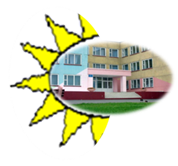 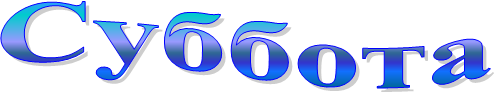 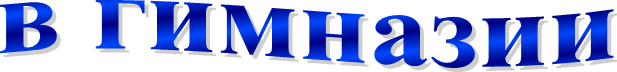 25 НОября 2023 годаДень взаимодействия с семьёйЗаместитель директора по воспитательной работе                                           В.И.РагельВремя работыНазвание мероприятия, форма, категория учащихсяНазвание мероприятия, форма, категория учащихсяОтветственныйДень взаимодействия с семьёйДень взаимодействия с семьёйДень взаимодействия с семьёйДень взаимодействия с семьёй10.00каб. 308Семейная гостиная «Секреты счастливой семьи» 5  классСемейная гостиная «Секреты счастливой семьи» 5  классЛушнова Г.В., учитель английского языка 10.00каб. 221Мастерская общения «Тепло семейного очага»7 классМастерская общения «Тепло семейного очага»7 классВиршич Н.Н.,учитель белорусского языка 10.00каб.306Час обсуждения «Тепло семейного очага»6  классЧас обсуждения «Тепло семейного очага»6  классЖудрик О.В.,учитель английского языкаСпортивно-массоваяи физкультурно-оздоровительная работаСпортивно-массоваяи физкультурно-оздоровительная работаСпортивно-массоваяи физкультурно-оздоровительная работаСпортивно-массоваяи физкультурно-оздоровительная работа11.00-12.00спортивный зал Спортивная эстафета«Снежная пурга»учащиеся 1-3 классовЦаюн А.П., руководитель                         по физической культуре Цаюн А.П., руководитель                         по физической культуре 12.00-13.00спортивный залПодвижные игры тренировка по баскетболуучащиеся 4-5 классовЦаюн А.П., руководитель                         по физической культуре Цаюн А.П., руководитель                         по физической культуре 11.00каб. 224Открытый диалог «Здоровье–твой успех»учащиеся 10 классаБобрик Ж.А.,учитель белорусского языка Бобрик Ж.А.,учитель белорусского языка Родительский университетРодительский университетРодительский университетРодительский университет10.00каб. 211«Режим дня первоклассника»Добровольская Т.А.,учитель начальных классовДобровольская Т.А.,учитель начальных классовВоенно-патриотическое воспитаниеВоенно-патриотическое воспитаниеВоенно-патриотическое воспитаниеВоенно-патриотическое воспитание10.00в/ч 30695Посещение «Дня открытых дверей»в воинской части г.Воложинаучащиеся 10 класса Посещение «Дня открытых дверей»в воинской части г.Воложинаучащиеся 10 класса Зелковская Н.Э.,руководитель по военно-патриотическому воспитанию